      TheVillageVoice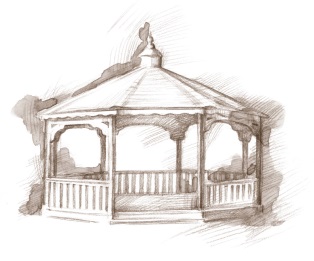                                                              March 2016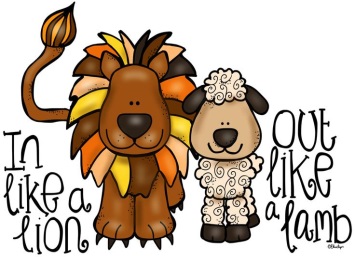 The old saying, “March comes in like a lion and goes out like a lamb,” might not be as true this year. With the beginning of winter being so mild, we might be in for a little more wintery weather throughout March, but soon all will enjoy spring and the warmer temperatures that spring brings. Throughout the winter, whether the temperatures were mild or cold and snowy, residents have been Safe & Warm inside Westminster Village.  Construction Corner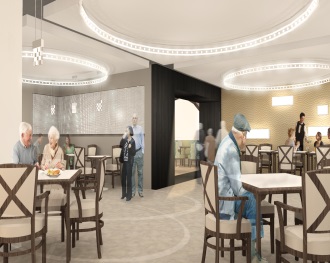 As visitors walk through the Front Door and Main Lounge, they can’t help but be amazed at the new look.  Wood trim now encases the Mall offices, Village Store, Village Meeting Room and Bank entrances. The two new dining rooms have taken on their individual characteristics, one with a traditional feel and the other, a more contemporary vibe!  The last remaining carpet at the Front Entrance has been replaced and a new Front Desk will soon complete the Main Lobby.   CooperVista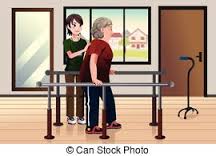 Rehab CenterOpening soon, CooperVista Rehab at Westminster Village, will offer 20 new, private rooms, specializing in Post-Acute Care for total joint replacement and other orthopedic procedures, bring the total number of private rooms in the Health Center to 62. Rehabilitation will focus on restoring lost abilities by providing physician-led therapy services 7 days a week. Specialized services include a Certified Lymphedema Specialist. By assisting the individual in regaining strength, endurance, balance and improved coordination, a quicker recovery can be expected. The new, state-of-the-art Therapy Gym, outdoor Therapy Garden and Occupational Therapy Suite maximize function for an even earlier return home. CooperVista is named for Dr. Robert Cooper and his wife, Esther, whose generous gift of the land that Westminster is built upon, has made the successes of the last 42 years possible.Lunch & Learn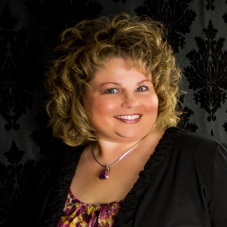 Westminster will host a Lunch & Learn, with special guest speaker, Sherry Brown, on Wednesday, March 30th, Noon to 1:30 pm. Sherry is a Professional Organizer and Senior Move Manager, specializing in Assisting older adults & their families with all or any part of the downsizing and moving process. We will be meeting in the newly renovated Village Meeting Room. RSVP is required to Judi or Melody at 765-288-2155, by 5:00 pm, February 28th. Call now because seating is limited.Resident Activities 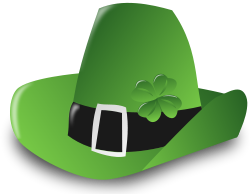 for MarchWestminster Village Activities works diligently to have events and activities in which residents can participate if they wish. In March, the residents can join the Ann Johnson Art Workshop twice this month. The Lunch Bunch will be dining out at Applebee’s and Merks. There will be grocery and mall shopping trips. Saint Patrick’s Day will be celebrated with a Grand Old Irish Coisir (koh-shir), which is Irish for “party”. Sorority Sisters from Chi Omega will be helping with the celebration. On Easter Sunday residents will be participating in an Easter Egg Hunt, Communion and a Vespers Service. The Director of the Indiana Academy for Science, Mathematics and Humanities will have a presentation about the school and its history. Members of MSO will be performing for residents, as well.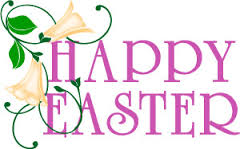 